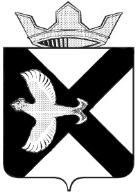 Боровская  поселковая  ДумаР Е Ш Е Н И Е26 сентября  2018 г.							        №   480п.БоровскийТюменского муниципального районаВ соответствии с Налоговым кодексом Российской Федерации Уставом муниципального образования поселок Боровский,  Боровская поселковая Дума РЕШИЛА:Внести изменения в решение Боровской поселковой Думы от 23.11.2016 №206 «О земельном налоге» (далее – Решение):    В пункт 5 Решения добавить подпункт 5.5. следующего содержания:«5.5. За земельные участки, не используемые или используемые не в соответствии с разрешенным видом использования, применяются максимальные ставки земельного налога, предусмотренные действующим законодательством.»Подпункт 6 пункта 7 Решения дополнить словами «,детей-инвалидов» Пункт 1.1.  настоящего решения вступает в силу  с 1 января 2019 года.Пункт 1.2. решения вступает в силу с момента его опубликования и распространяет свое действие на правоотношения, возникшие с 01.01.2017 года. Опубликовать настоящее решение в газете "Боровские вести" и разместить на официальном сайте администрации муниципального образования поселок Боровский, официальном сайте Администрации Тюменского муниципального района в сети Интернет.Глава муниципального образования                                                  С.В. СычеваПредседатель Думы                                                                                А.А. КвинтПояснительная записка к решению Боровской поселковой Думы от  26.09.2018 «О внесении изменений в решение Боровской поселковой Думы от 23.11.2016 №206 «О земельном налоге» (с изменениями от 25.10.2017)»Согласно Налогового Кодекса РФ в отношении земель населенных пунктов  не используемых или используемых не в соответствии в разрешенным видом использования налогообложение земельным налогом может производиться по налоговой ставке, установленной для таких участков  НПА ОМС, на территории которого расположен данный участок (то есть решением Боровской поселковой Думы).Предлагается установить за земельные участки, не используемые или используемые не в соответствии с разрешенным видом использования, применяются максимальные ставки земельного налога, предусмотренные действующим законодательством. Также 03.08.2018 принят Федеральный закон от 03.08.2018 №334-ФЗ «О внесении изменений в статью 52 части первой и часть вторую Налогового кодекса РФ».Принятым ФЗ решено включить детей-инвалидов в льготную категорию по земельному налогу и налогу на имущество физических лиц.Согласно решения Боровской поселковой Думы от  26.09.2018 «О внесении изменений в решение Боровской поселковой Думы от 23.11.2016 №206 «О земельном налоге» налоговая база, уменьшенная в соответствии с главой 31 НК РФ на не облагаемую налогом сумму на одного налогоплательщика на территории муниципального образования, в отношении земельного участка, находящегося в собственности, постоянном (бессрочном) пользовании или пожизненном наследуемом владении, дополнительно уменьшается на 300 000 рублей для категории «дети-инвалиды».Кроме того, данная поправка улучшает положение налогоплатильщика и имеет обратную силу.